For the purpose of national external moderation:only six WORD templates are required where availablesamples are not required to be randomly selectedthere should be one each of N, A, M, E and up to 2 othersdescriptions of evidence and explanations of judgements are not required for all other students, and a spreadsheet may be used.			Alternative Evidence Gathering Template – Internal AssessmentAlternative Evidence Gathering Template – Internal AssessmentAlternative Evidence Gathering Template – Internal AssessmentAlternative Evidence Gathering Template – Internal AssessmentAlternative Evidence Gathering Template – Internal AssessmentAlternative Evidence Gathering Template – Internal AssessmentAlternative Evidence Gathering Template – Internal AssessmentAlternative Evidence Gathering Template – Internal AssessmentAlternative Evidence Gathering Template – Internal AssessmentAlternative Evidence Gathering Template – Internal AssessmentAlternative Evidence Gathering Template – Internal AssessmentAlternative Evidence Gathering Template – Internal AssessmentAlternative Evidence Gathering Template – Internal AssessmentAlternative Evidence Gathering Template – Internal AssessmentAlternative Evidence Gathering Template – Internal AssessmentAlternative Evidence Gathering Template – Internal Assessment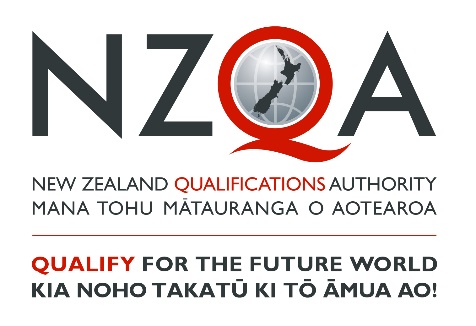 These templates must only be used to record student achievement and report results where remote assessment is the only practical option and the collection of direct assessment evidence from students has not been at all possible. ‘Alternative Evidence’ is student evidence for internally assessed standards that has been seen or heard within the teaching and learning programme. These templates do not signal a reduction in what is accepted for each grade, but rather a means of summarising evidence for reporting. These templates must be viewed in conjunction with the standard and assessment advice forwarded to schools to ensure that valid, credible and reliable assessment and learning has occurred before the standard is awarded. While physical evidence of student work does not need to be attached, the assessor decisions made must also be verified internally before reporting results.These templates must only be used to record student achievement and report results where remote assessment is the only practical option and the collection of direct assessment evidence from students has not been at all possible. ‘Alternative Evidence’ is student evidence for internally assessed standards that has been seen or heard within the teaching and learning programme. These templates do not signal a reduction in what is accepted for each grade, but rather a means of summarising evidence for reporting. These templates must be viewed in conjunction with the standard and assessment advice forwarded to schools to ensure that valid, credible and reliable assessment and learning has occurred before the standard is awarded. While physical evidence of student work does not need to be attached, the assessor decisions made must also be verified internally before reporting results.These templates must only be used to record student achievement and report results where remote assessment is the only practical option and the collection of direct assessment evidence from students has not been at all possible. ‘Alternative Evidence’ is student evidence for internally assessed standards that has been seen or heard within the teaching and learning programme. These templates do not signal a reduction in what is accepted for each grade, but rather a means of summarising evidence for reporting. These templates must be viewed in conjunction with the standard and assessment advice forwarded to schools to ensure that valid, credible and reliable assessment and learning has occurred before the standard is awarded. While physical evidence of student work does not need to be attached, the assessor decisions made must also be verified internally before reporting results.These templates must only be used to record student achievement and report results where remote assessment is the only practical option and the collection of direct assessment evidence from students has not been at all possible. ‘Alternative Evidence’ is student evidence for internally assessed standards that has been seen or heard within the teaching and learning programme. These templates do not signal a reduction in what is accepted for each grade, but rather a means of summarising evidence for reporting. These templates must be viewed in conjunction with the standard and assessment advice forwarded to schools to ensure that valid, credible and reliable assessment and learning has occurred before the standard is awarded. While physical evidence of student work does not need to be attached, the assessor decisions made must also be verified internally before reporting results.These templates must only be used to record student achievement and report results where remote assessment is the only practical option and the collection of direct assessment evidence from students has not been at all possible. ‘Alternative Evidence’ is student evidence for internally assessed standards that has been seen or heard within the teaching and learning programme. These templates do not signal a reduction in what is accepted for each grade, but rather a means of summarising evidence for reporting. These templates must be viewed in conjunction with the standard and assessment advice forwarded to schools to ensure that valid, credible and reliable assessment and learning has occurred before the standard is awarded. While physical evidence of student work does not need to be attached, the assessor decisions made must also be verified internally before reporting results.These templates must only be used to record student achievement and report results where remote assessment is the only practical option and the collection of direct assessment evidence from students has not been at all possible. ‘Alternative Evidence’ is student evidence for internally assessed standards that has been seen or heard within the teaching and learning programme. These templates do not signal a reduction in what is accepted for each grade, but rather a means of summarising evidence for reporting. These templates must be viewed in conjunction with the standard and assessment advice forwarded to schools to ensure that valid, credible and reliable assessment and learning has occurred before the standard is awarded. While physical evidence of student work does not need to be attached, the assessor decisions made must also be verified internally before reporting results.These templates must only be used to record student achievement and report results where remote assessment is the only practical option and the collection of direct assessment evidence from students has not been at all possible. ‘Alternative Evidence’ is student evidence for internally assessed standards that has been seen or heard within the teaching and learning programme. These templates do not signal a reduction in what is accepted for each grade, but rather a means of summarising evidence for reporting. These templates must be viewed in conjunction with the standard and assessment advice forwarded to schools to ensure that valid, credible and reliable assessment and learning has occurred before the standard is awarded. While physical evidence of student work does not need to be attached, the assessor decisions made must also be verified internally before reporting results.These templates must only be used to record student achievement and report results where remote assessment is the only practical option and the collection of direct assessment evidence from students has not been at all possible. ‘Alternative Evidence’ is student evidence for internally assessed standards that has been seen or heard within the teaching and learning programme. These templates do not signal a reduction in what is accepted for each grade, but rather a means of summarising evidence for reporting. These templates must be viewed in conjunction with the standard and assessment advice forwarded to schools to ensure that valid, credible and reliable assessment and learning has occurred before the standard is awarded. While physical evidence of student work does not need to be attached, the assessor decisions made must also be verified internally before reporting results.These templates must only be used to record student achievement and report results where remote assessment is the only practical option and the collection of direct assessment evidence from students has not been at all possible. ‘Alternative Evidence’ is student evidence for internally assessed standards that has been seen or heard within the teaching and learning programme. These templates do not signal a reduction in what is accepted for each grade, but rather a means of summarising evidence for reporting. These templates must be viewed in conjunction with the standard and assessment advice forwarded to schools to ensure that valid, credible and reliable assessment and learning has occurred before the standard is awarded. While physical evidence of student work does not need to be attached, the assessor decisions made must also be verified internally before reporting results.These templates must only be used to record student achievement and report results where remote assessment is the only practical option and the collection of direct assessment evidence from students has not been at all possible. ‘Alternative Evidence’ is student evidence for internally assessed standards that has been seen or heard within the teaching and learning programme. These templates do not signal a reduction in what is accepted for each grade, but rather a means of summarising evidence for reporting. These templates must be viewed in conjunction with the standard and assessment advice forwarded to schools to ensure that valid, credible and reliable assessment and learning has occurred before the standard is awarded. While physical evidence of student work does not need to be attached, the assessor decisions made must also be verified internally before reporting results.These templates must only be used to record student achievement and report results where remote assessment is the only practical option and the collection of direct assessment evidence from students has not been at all possible. ‘Alternative Evidence’ is student evidence for internally assessed standards that has been seen or heard within the teaching and learning programme. These templates do not signal a reduction in what is accepted for each grade, but rather a means of summarising evidence for reporting. These templates must be viewed in conjunction with the standard and assessment advice forwarded to schools to ensure that valid, credible and reliable assessment and learning has occurred before the standard is awarded. While physical evidence of student work does not need to be attached, the assessor decisions made must also be verified internally before reporting results.These templates must only be used to record student achievement and report results where remote assessment is the only practical option and the collection of direct assessment evidence from students has not been at all possible. ‘Alternative Evidence’ is student evidence for internally assessed standards that has been seen or heard within the teaching and learning programme. These templates do not signal a reduction in what is accepted for each grade, but rather a means of summarising evidence for reporting. These templates must be viewed in conjunction with the standard and assessment advice forwarded to schools to ensure that valid, credible and reliable assessment and learning has occurred before the standard is awarded. While physical evidence of student work does not need to be attached, the assessor decisions made must also be verified internally before reporting results.These templates must only be used to record student achievement and report results where remote assessment is the only practical option and the collection of direct assessment evidence from students has not been at all possible. ‘Alternative Evidence’ is student evidence for internally assessed standards that has been seen or heard within the teaching and learning programme. These templates do not signal a reduction in what is accepted for each grade, but rather a means of summarising evidence for reporting. These templates must be viewed in conjunction with the standard and assessment advice forwarded to schools to ensure that valid, credible and reliable assessment and learning has occurred before the standard is awarded. While physical evidence of student work does not need to be attached, the assessor decisions made must also be verified internally before reporting results.These templates must only be used to record student achievement and report results where remote assessment is the only practical option and the collection of direct assessment evidence from students has not been at all possible. ‘Alternative Evidence’ is student evidence for internally assessed standards that has been seen or heard within the teaching and learning programme. These templates do not signal a reduction in what is accepted for each grade, but rather a means of summarising evidence for reporting. These templates must be viewed in conjunction with the standard and assessment advice forwarded to schools to ensure that valid, credible and reliable assessment and learning has occurred before the standard is awarded. While physical evidence of student work does not need to be attached, the assessor decisions made must also be verified internally before reporting results.These templates must only be used to record student achievement and report results where remote assessment is the only practical option and the collection of direct assessment evidence from students has not been at all possible. ‘Alternative Evidence’ is student evidence for internally assessed standards that has been seen or heard within the teaching and learning programme. These templates do not signal a reduction in what is accepted for each grade, but rather a means of summarising evidence for reporting. These templates must be viewed in conjunction with the standard and assessment advice forwarded to schools to ensure that valid, credible and reliable assessment and learning has occurred before the standard is awarded. While physical evidence of student work does not need to be attached, the assessor decisions made must also be verified internally before reporting results.These templates must only be used to record student achievement and report results where remote assessment is the only practical option and the collection of direct assessment evidence from students has not been at all possible. ‘Alternative Evidence’ is student evidence for internally assessed standards that has been seen or heard within the teaching and learning programme. These templates do not signal a reduction in what is accepted for each grade, but rather a means of summarising evidence for reporting. These templates must be viewed in conjunction with the standard and assessment advice forwarded to schools to ensure that valid, credible and reliable assessment and learning has occurred before the standard is awarded. While physical evidence of student work does not need to be attached, the assessor decisions made must also be verified internally before reporting results.Student IDStudent IDStudent 1Student 1Student 1Student 1Student 1Student 1Student 1Student 1Student 1Student 1Student 1SubjectMedia Studies Media Studies Level2NotesNotesStandard No.9125291252Version2Standard TitleStandard TitleProduce a design and plan for a developed media product using a range of conventions Produce a design and plan for a developed media product using a range of conventions Produce a design and plan for a developed media product using a range of conventions Produce a design and plan for a developed media product using a range of conventions Produce a design and plan for a developed media product using a range of conventions Produce a design and plan for a developed media product using a range of conventions Produce a design and plan for a developed media product using a range of conventions Produce a design and plan for a developed media product using a range of conventions Produce a design and plan for a developed media product using a range of conventions Produce a design and plan for a developed media product using a range of conventions Produce a design and plan for a developed media product using a range of conventions Produce a design and plan for a developed media product using a range of conventions Produce a design and plan for a developed media product using a range of conventions Produce a design and plan for a developed media product using a range of conventions Credits4AchievedAchievedAchievedAchievedAchievedAchievedAchievedAchievedAchievedMeritMeritMeritMeritMeritMeritExcellenceExcellenceExcellenceProduce a design and plan for a developed media product using a range of conventions. Produce a design and plan for a developed media product using a range of conventions. Produce a design and plan for a developed media product using a range of conventions. Produce a design and plan for a developed media product using a range of conventions. Produce a design and plan for a developed media product using a range of conventions. Produce a design and plan for a developed media product using a range of conventions. Produce a design and plan for a developed media product using a range of conventions. Produce a design and plan for a developed media product using a range of conventions. Produce a design and plan for a developed media product using a range of conventions. Produce a detailed design and plan for a developed media product using a range of conventions. Produce a detailed design and plan for a developed media product using a range of conventions. Produce a detailed design and plan for a developed media product using a range of conventions. Produce a detailed design and plan for a developed media product using a range of conventions. Produce a detailed design and plan for a developed media product using a range of conventions. Produce a detailed design and plan for a developed media product using a range of conventions. Produce a detailed, integrated design and plan for a developed media product using a range of conventions. Produce a detailed, integrated design and plan for a developed media product using a range of conventions. Produce a detailed, integrated design and plan for a developed media product using a range of conventions. Key requirements (list):Key requirements (list):Key requirements (list):Key requirements (list):Key requirements (list):Key requirements (list):AAAMMMEDescribe or attach the evidence considered. 	Describe or attach the evidence considered. 	Describe or attach the evidence considered. 	Explain how the judgement was made.Explain how the judgement was made.Completes a concept, treatment and pre-production activities. Completes a concept, treatment and pre-production activities. Completes a concept, treatment and pre-production activities. Completes a concept, treatment and pre-production activities. Completes a concept, treatment and pre-production activities. Completes a concept, treatment and pre-production activities. Completes a design and plan that contains design choices to meet the requirements of a brief, that has some appeal to a target audience. Completes a design and plan that contains design choices to meet the requirements of a brief, that has some appeal to a target audience. Completes a design and plan that contains design choices to meet the requirements of a brief, that has some appeal to a target audience. Completes a design and plan that contains design choices to meet the requirements of a brief, that has some appeal to a target audience. Completes a design and plan that contains design choices to meet the requirements of a brief, that has some appeal to a target audience. Completes a design and plan that contains design choices to meet the requirements of a brief, that has some appeal to a target audience. Incorporates a range of key features of the medium and/or genre. Incorporates a range of key features of the medium and/or genre. Incorporates a range of key features of the medium and/or genre. Incorporates a range of key features of the medium and/or genre. Incorporates a range of key features of the medium and/or genre. Incorporates a range of key features of the medium and/or genre. Identifies practicalities that may affect the production process, including milestone dates and resources. Identifies practicalities that may affect the production process, including milestone dates and resources. Identifies practicalities that may affect the production process, including milestone dates and resources. Identifies practicalities that may affect the production process, including milestone dates and resources. Identifies practicalities that may affect the production process, including milestone dates and resources. Identifies practicalities that may affect the production process, including milestone dates and resources. Demonstrates evidence of reflection and the reworking of ideas. Demonstrates evidence of reflection and the reworking of ideas. Demonstrates evidence of reflection and the reworking of ideas. Demonstrates evidence of reflection and the reworking of ideas. Demonstrates evidence of reflection and the reworking of ideas. Demonstrates evidence of reflection and the reworking of ideas. Completes a detailed design and plan that considers the impact of practicalities on the production process, and allocates resources. Completes a detailed design and plan that considers the impact of practicalities on the production process, and allocates resources. Completes a detailed design and plan that considers the impact of practicalities on the production process, and allocates resources. Completes a detailed design and plan that considers the impact of practicalities on the production process, and allocates resources. Completes a detailed design and plan that considers the impact of practicalities on the production process, and allocates resources. Completes a detailed design and plan that considers the impact of practicalities on the production process, and allocates resources. Contains design choices that have some impact on the target audience. Contains design choices that have some impact on the target audience. Contains design choices that have some impact on the target audience. Contains design choices that have some impact on the target audience. Contains design choices that have some impact on the target audience. Contains design choices that have some impact on the target audience. Demonstrates evidence of refinement of ideas through reflection and reworking.  Demonstrates evidence of refinement of ideas through reflection and reworking.  Demonstrates evidence of refinement of ideas through reflection and reworking.  Demonstrates evidence of refinement of ideas through reflection and reworking.  Demonstrates evidence of refinement of ideas through reflection and reworking.  Demonstrates evidence of refinement of ideas through reflection and reworking.  Incorporates the key features of the medium and/or genre into a coherent whole. Incorporates the key features of the medium and/or genre into a coherent whole. Incorporates the key features of the medium and/or genre into a coherent whole. Incorporates the key features of the medium and/or genre into a coherent whole. Incorporates the key features of the medium and/or genre into a coherent whole. Incorporates the key features of the medium and/or genre into a coherent whole. Completes a precise design and plan that outlines strategies to overcome potential obstacles, and has impact on the target audience. Completes a precise design and plan that outlines strategies to overcome potential obstacles, and has impact on the target audience. Completes a precise design and plan that outlines strategies to overcome potential obstacles, and has impact on the target audience. Completes a precise design and plan that outlines strategies to overcome potential obstacles, and has impact on the target audience. Completes a precise design and plan that outlines strategies to overcome potential obstacles, and has impact on the target audience. Completes a precise design and plan that outlines strategies to overcome potential obstacles, and has impact on the target audience. Demonstrates evidence of the ongoing refinement of ideas. Demonstrates evidence of the ongoing refinement of ideas. Demonstrates evidence of the ongoing refinement of ideas. Demonstrates evidence of the ongoing refinement of ideas. Demonstrates evidence of the ongoing refinement of ideas. Demonstrates evidence of the ongoing refinement of ideas. Sufficiency statementSufficiency statementSufficiency statementSufficiency statementSufficiency statementSufficiency statementSufficiency statementSufficiency statementSufficiency statementSufficiency statementSufficiency statementSufficiency statementSufficiency statementInternal Verification Internal Verification Internal Verification Internal Verification Internal Verification AchievementAll of A is required All of A is required All of A is required All of A is required All of A is required All of A is required All of A is required All of A is required All of A is required All of A is required All of A is required All of A is required Assessor:                                              Date: 	Assessor:                                              Date: 	Assessor:                                              Date: 	Assessor:                                              Date: 	Assessor:                                              Date: 	MeritAll of A and M is required All of A and M is required All of A and M is required All of A and M is required All of A and M is required All of A and M is required All of A and M is required All of A and M is required All of A and M is required All of A and M is required All of A and M is required All of A and M is required Verifier:                                                  Date: 	Verifier:                                                  Date: 	Verifier:                                                  Date: 	Verifier:                                                  Date: 	Verifier:                                                  Date: 	ExcellenceAll of A, M and E is required All of A, M and E is required All of A, M and E is required All of A, M and E is required All of A, M and E is required All of A, M and E is required All of A, M and E is required All of A, M and E is required All of A, M and E is required All of A, M and E is required All of A, M and E is required All of A, M and E is required Verifier’s school: 	Verifier’s school: 	Verifier’s school: 	Verifier’s school: 	Verifier’s school: 	MARK OVERALL GRADEMARK OVERALL GRADEMARK OVERALL GRADEN A A A A M M M E E Comments: 	Comments: 	Comments: 	Comments: 	Comments: 	